Publicado en Donostia-San Sebastián el 12/06/2018 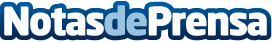 Ricardo Cuéllar: "La artroscopia y las prótesis personalizadas ofrecen muchas ventajas al paciente"El jueves, 14 de junio, a las 19:30 horas en el Salón de Actos del Aquarium de San Sebastián con entrada libre hasta completar aforo, se ofrecerá el Aula de Salud bajo el título "Una solución personalizada para cada lesión en Traumatología", con los traumatólogos de Policlínica Gipuzkoa, Ricardo Cuéllar y Adrián CuéllarDatos de contacto:Policlínica Gipuzkoa943002759Nota de prensa publicada en: https://www.notasdeprensa.es/ricardo-cuellar-la-artroscopia-y-las-protesis Categorias: Medicina País Vasco Eventos Servicios médicos http://www.notasdeprensa.es